PRZYDZIAŁ SAL – spotkanie z wychowawcami klas maturalnych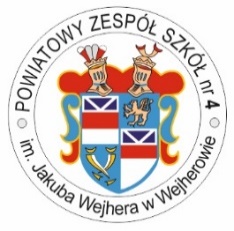 Lp.KLASAWYCHOWAWCANr pracowni14ag TMarcinkiewicz Waldemar210D24bg TLewiński Maciej205D34fg TAlbecka Bernadeta20244b LOpDzięcielska Anna114D54e LOpGuziuk Anna12364h LOpParchem-Albecka Beata20374m LOpTańska Celina15084p LOpKuchta Aleksandra21794t LOpMalawska Barbara13310